Registratielijst oefeningen 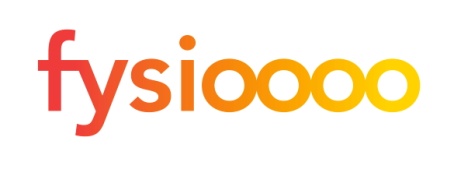 Registratielijst oefeningen Registratielijst oefeningen Registratielijst oefeningen DatumOefeningHerhalingBorg